    Amaretti
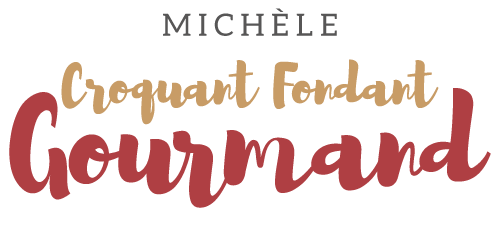  Pour une cinquantaine d’amaretti 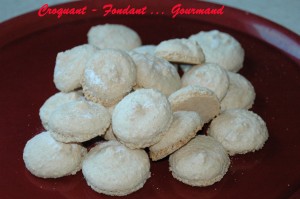 
- 150g d'amandes douces
- 50 g d'amandes amères
- 225 g de sucre en poudre
- 2 blancs d’œufs
- sucre glaceLa plaque du four tapissée de papier cuisson
Préchauffage du four entre 140°C et 150°C 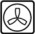 Plonger les amandes dans une casserole d'eau bouillante pendant 1 à 2 minutes.Les égoutter et les frotter dans un torchon pour enlever la peau.Mettre les amandes sur une plaque et les laisser sécher dans le four pendant 10 à 15 mn. Retirez-les du four avant qu'elles ne brunissent.Les laisser refroidir.Réduire les amandes en poudre avec la moitié du sucre.Battre les blancs d'œufs en neige ferme en ajoutant le reste du sucre.Incorporer les amandes en poudre.Déposer des noisettes de pâte sur la plaque du four garnie de papier sulfurisé.Saupoudrer légèrement de sucre glace et laisser reposer pendant 2 h.Faire cuire les macarons au four préchauffé à 150° (chaleur tournante pour moi) pendant environ 15 mn. Ils ne doivent pas trop colorer.Laisser les refroidir sur une grille.Les conserver dans une boîte métallique bien fermée.